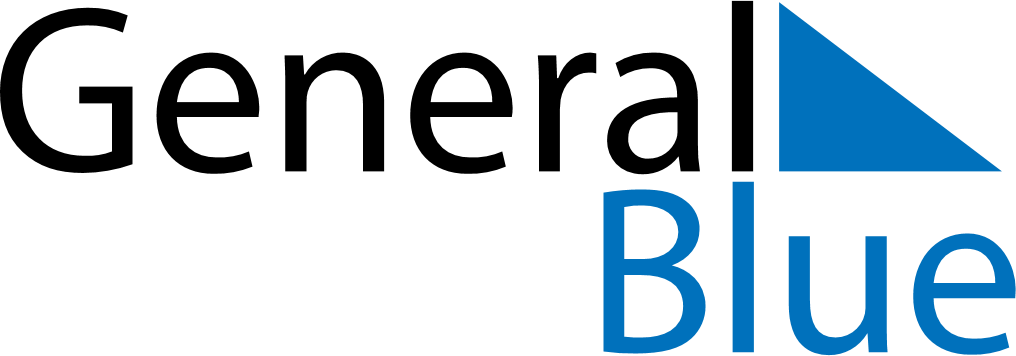 November 2024November 2024November 2024November 2024November 2024November 2024Newent, England, United KingdomNewent, England, United KingdomNewent, England, United KingdomNewent, England, United KingdomNewent, England, United KingdomNewent, England, United KingdomSunday Monday Tuesday Wednesday Thursday Friday Saturday 1 2 Sunrise: 7:04 AM Sunset: 4:41 PM Daylight: 9 hours and 37 minutes. Sunrise: 7:06 AM Sunset: 4:40 PM Daylight: 9 hours and 33 minutes. 3 4 5 6 7 8 9 Sunrise: 7:08 AM Sunset: 4:38 PM Daylight: 9 hours and 30 minutes. Sunrise: 7:09 AM Sunset: 4:36 PM Daylight: 9 hours and 26 minutes. Sunrise: 7:11 AM Sunset: 4:34 PM Daylight: 9 hours and 22 minutes. Sunrise: 7:13 AM Sunset: 4:32 PM Daylight: 9 hours and 19 minutes. Sunrise: 7:15 AM Sunset: 4:31 PM Daylight: 9 hours and 16 minutes. Sunrise: 7:17 AM Sunset: 4:29 PM Daylight: 9 hours and 12 minutes. Sunrise: 7:18 AM Sunset: 4:27 PM Daylight: 9 hours and 9 minutes. 10 11 12 13 14 15 16 Sunrise: 7:20 AM Sunset: 4:26 PM Daylight: 9 hours and 5 minutes. Sunrise: 7:22 AM Sunset: 4:24 PM Daylight: 9 hours and 2 minutes. Sunrise: 7:24 AM Sunset: 4:23 PM Daylight: 8 hours and 59 minutes. Sunrise: 7:25 AM Sunset: 4:21 PM Daylight: 8 hours and 55 minutes. Sunrise: 7:27 AM Sunset: 4:20 PM Daylight: 8 hours and 52 minutes. Sunrise: 7:29 AM Sunset: 4:18 PM Daylight: 8 hours and 49 minutes. Sunrise: 7:31 AM Sunset: 4:17 PM Daylight: 8 hours and 46 minutes. 17 18 19 20 21 22 23 Sunrise: 7:32 AM Sunset: 4:16 PM Daylight: 8 hours and 43 minutes. Sunrise: 7:34 AM Sunset: 4:14 PM Daylight: 8 hours and 40 minutes. Sunrise: 7:36 AM Sunset: 4:13 PM Daylight: 8 hours and 37 minutes. Sunrise: 7:37 AM Sunset: 4:12 PM Daylight: 8 hours and 34 minutes. Sunrise: 7:39 AM Sunset: 4:11 PM Daylight: 8 hours and 31 minutes. Sunrise: 7:41 AM Sunset: 4:10 PM Daylight: 8 hours and 28 minutes. Sunrise: 7:42 AM Sunset: 4:09 PM Daylight: 8 hours and 26 minutes. 24 25 26 27 28 29 30 Sunrise: 7:44 AM Sunset: 4:08 PM Daylight: 8 hours and 23 minutes. Sunrise: 7:46 AM Sunset: 4:07 PM Daylight: 8 hours and 21 minutes. Sunrise: 7:47 AM Sunset: 4:06 PM Daylight: 8 hours and 18 minutes. Sunrise: 7:49 AM Sunset: 4:05 PM Daylight: 8 hours and 16 minutes. Sunrise: 7:50 AM Sunset: 4:04 PM Daylight: 8 hours and 13 minutes. Sunrise: 7:52 AM Sunset: 4:03 PM Daylight: 8 hours and 11 minutes. Sunrise: 7:53 AM Sunset: 4:02 PM Daylight: 8 hours and 9 minutes. 